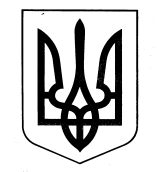 УКРАЇНАСАХНОВЩИНСЬКА РАЙОННА ДЕРЖАВНА АДМІНІСТРАЦІЯВІДДІЛ ОСВІТИНАКАЗПро організацію роботи з питань цивільного захисту в відділі освіти Сахновщинської районної державної адміністраціїНа виконання вимог Кодексу цивільного захисту України (із змінами), Положення про функціональну підсистему «Освіта і наука України» Єдиної державної системи запобігання те реагування на надзвичайні ситуації техногенного та природного характеру, затвердженої наказом Начальника цивільного захисту Міністерства освіти і науки України від 03.09.2009                 № 814, Положення про невоєнізовані формування цивільної оборони структурних підрозділів Міністерства освіти і науки України, затвердженого наказом Начальника цивільного захисту, Міністром освіти і науки України від 20.12.2004 № 954 та з метою виконання заходів щодо захисту працівників відділу освіти Сахновщинської районної державної адміністрації (далі – відділ освіти), навчання їх діям у надзвичайних умовах, керуючись статтею 6 Закону України «Про місцеві державні адміністрації»,НАКАЗУЮ:1. Встановити, що начальником цивільного захисту відділу освіти Сахновщинської районної державної адміністрації  є начальник відділу освіти Мостова Галина Миколаївна.2. Створити штаб цивільного  захисту у складі:- Бондаренко Віталій Сергійович, інженер з охорони праці, начальник штабу цивільного захисту;- Будко Василь Якович, інженер господарчої групи, заступник начальника штабу;- Чернега Марина Миколаївна, начальник господарчої групи відділу освіти, заступник начальника цивільного захисту з матеріально-технічного забезпечення;- Бондар Світлана Миколаївна, інженер з експлуатації будівель і споруд, заступник начальника цивільного захисту з евакуації;- Кобець Сергій Олександрович, механік відділу освіти, заступник начальника цивільного захисту по забезпеченню транспортними засобами;- Коба Володимир Васильович, завідувач лабораторії комп’ютерних технологій відділу освіти, заступник начальника цивільного захисту по забезпеченню зв’язком.3. Створити невоєнізовані формування цивільного захисту:3.1. Формування громадського порядку у складі:- Степаненко Володимир Анатолійович, водій відділу освіти, командир;- Перець Олександр Миколайович, сторож відділу освіти, охоронець;- Апончук Олександр Васильович, сторож відділу освіти, охоронець;- Мусійченко Іван Михайлович, водій відділу освіти, патрульний;- Бондар Вадим Григорович, водій відділу освіти, регулювальник.3.2. Протипожежне формування:- Кушнір Вадим Вікторович, водій відділу освіти, командир;- Грицай Олег Миколайович, водій відділу освіти, пожежний;- Кулик Юрій В’ячеславович, водій відділу освіти, пожежний;- Замула Анатолій Михайлович, водій відділу освіти, пожежний.3.3. Медичне формування у складі:- Зражевська Анна Сергіївна, методист районного методичного кабінету відділу освіти, командир;- Белей Татьяна Івановна, методист районного методичного кабінету відділу освіти, сандружинник;-  Діордієва Татьяна Миколаївна, методист районного методичного кабінету відділу освіти, сандружинник.4. Начальнику штабу цивільного захисту Бондаренку Віталію Сергійовичу разом із керівниками невоєнізованих формувань розробити та надати мені для затвердження особисті плани дій, функціональні обов’язки посадових осіб з цивільного захисту.               Термін: до 30.02.20155. Контроль за виконанням наказу залишаю за собою.Начальник відділу освіти			                                       Г. МостоваЗ наказом начальника відділу освіти від 26.01.2016 № 49 ознайомлені:Бондаренко В.С.Будко В.Я.Чернега М.М.Бондар С.М.Кобець С.О.Коба В.В.Степаненко В.А.Перець О.М.Апончук О.В.Мусійченко І.В.Бондар В.Г.Кушнір В.В.Грицай О.М.Кулик Ю.В.Замула А.М.Зражевська А.С.Белей Т.І.Діордієва Т.М.26.01.2015Сахновщина№ 49